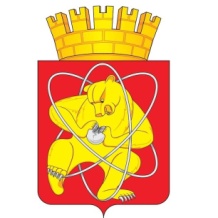 Городской округ «Закрытое административно – территориальное образование Железногорск Красноярского края»СОВЕТ ДЕПУТАТОВ  ЗАТО  г. ЖЕЛЕЗНОГОРСК РЕШЕНИЕ24 июля 2020                                                                                                                        54-328Рг. ЖелезногорскО внесении изменений в решение городского Совета ЗАТО Железногорск Красноярского края от 29.06.2006 № 14-72Р «Об утверждении Положения о порядке и условиях приватизации муниципального имущества на территории ЗАТО Железногорск Красноярского края»Руководствуясь Гражданским кодексом Российской Федерации, Федеральным Законом  от 22.07.2008  № 159-ФЗ «Об особенностях отчуждения недвижимого имущества, находящегося в государственной собственности субъектов Российской Федерации или в муниципальной собственности и арендуемого субъектами малого и среднего предпринимательства, и о внесении изменений в отдельные законодательные акты Российской Федерации», Федеральным Законом  от 08.06.2020  № 166-ФЗ «О внесении изменений в отдельные законодательные акты российской федерации в целях принятия неотложных мер, направленных на обеспечение устойчивого развития экономики и предотвращение последствий распространения новой коронавирусной инфекции», постановлением Правительства Красноярского края от 16.03.2020 № 152-п «О введении режима повышенной готовности в связи с угрозой распространения в Красноярском крае новой коронавирусной инфекции (2019-nCoV)», Уставом городского округа «Закрытое административно-территориальное образование Железногорск Красноярского края»,  Совет депутатов ЗАТО г. ЖелезногорскРЕШИЛ:Внести следующие изменения в приложение № 1 к решению городского Совета ЗАТО Железногорск Красноярского края от 29.06.2006 № 14-72Р «Об утверждении Положения о порядке и условиях приватизации муниципального имущества на территории ЗАТО Железногорск Красноярского края»:Раздел VII дополнить пунктом 7.7.1. следующего содержания:«7.7.1. Отсрочка по оплате рыночной стоимости имущества, переданного субъектам малого и среднего предпринимательства на основании  Федерального закона «Об особенностях отчуждения недвижимого имущества, находящегося в государственной собственности субъектов Российской Федерации или в муниципальной собственности и арендуемого субъектами малого и среднего предпринимательства, и о внесении изменений в отдельные законодательные акты Российской Федерации», предоставляется по договорам купли-продажи с условием рассрочки платежей, заключенных до 16.03.2020 (далее - отсрочка). Отсрочка платежей, предусмотренных в 2020 году,  предоставляется на срок от шести до двенадцати месяцев на следующих условиях:- отсрочка предоставляется по письменному обращению Покупателя, включенного в Реестр субъектов малого и среднего предпринимательства,  путем заключения дополнительного соглашения к действующему договору купли-продажи с приложением индивидуального графика погашения задолженности;- письменное обращение направляется Покупателем в Администрацию ЗАТО г. Железногорск;-  дополнительное соглашение заключается в течение тридцати дней со дня обращения Покупателя;- проценты, предусмотренные первым абзацем пункта 7.7 настоящего Положения, на сумму денежных средств, по уплате которой предоставляется отсрочка, в период предоставления отсрочки не начисляются;- штрафы, неустойки или иные меры ответственности в связи с несоблюдением субъектом малого и среднего предпринимательства изначально  установленных договором купли-продажи порядка и сроков внесения платежей, в период предоставления отсрочки не применяются;- период предоставления отсрочки может быть сокращен по письменному обращению Покупателя.».Контроль над исполнением настоящего решения возложить на председателя постоянной комиссии Совета депутатов ЗАТО г. Железногорск по вопросам экономики, собственности и ЖКХ Д.А. Матроницкого.Настоящее решение вступает в силу после его официального опубликования.Председатель Совета депутатов ЗАТО г. Железногорск                             А.И. Коновалов	 Глава ЗАТО г. Железногорск                              И.Г. Куксин